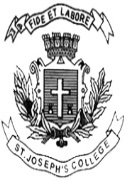 ST. JOSEPH’S COLLEGE (AUTONOMOUS), BENGALURU-27M.S.W - I SEMESTERSEMESTER EXAMINATION: OCTOBER 2021(Examination conducted in March 2022)SW 7621 - Community Organization and Social ActionTime- 2 ½ hrs		                                     	               Max Marks-70This question paper contains ONE printed page and THREE partsPART IAnswer any FIVE questions						5 x 5 = 25	What is community organization? Specify the objectives.Which are the principles that a community organizer has to keep in mind while practice?Highlight the impact of 3 tier LSG model of community organization. What are the elements of social work profession and its relevance?Specify the contributions of Dr. B R Ambedkar to social action movement. Narrate your experience and lessons learnt while carrying your assignment about community. Write a brief note on any two major contemporary social movements that are happening currently in India.             PART IIAnswer any THREE questions. 					     	 3 X 10 = 30Describe the importance of PRA mapping process in organizing the community.  Outline the difference between Community Organization and Social Action. Give a list of Community Organisation models. Describe Rothman’s CO model. State the categories of Social Action methods being used & its impact with examples. Justify the advantages of having theory and field work in social work. PART IIIAnswer any ONE question. 						           	1 X 15 = 15Highlight the different phases of Community Organization, give a brief note on any one phase. “Civil Society Organizations represent the conscience of the society and spontaneouslyRespond to the contemporary issues”- Justify the statement.